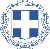 	Τρίκαλα 18/8/2016ΕΛΛΗΝΙΚΗ ΔΗΜΟΚΡΑΤΙΑ	Αρ. Πρωτ.: 41249ΝΟΜΟΣ ΤΡΙΚΑΛΩΝΔΗΜΟΣ ΤΡΙΚΚΑΙΩΝΓραμματεία Οικονομικής Επιτροπής	                                          ΠΡΟΣ : Τα μέλη της Οικονομικής	  Επιτροπής (Πίνακας Αποδεκτών)	 (σε περίπτωση κωλύματος 	  παρακαλείσθε να ενημερώσετε 	  τον αναπληρωτή σας).	39η ΠΡΟΣΚΛΗΣΗ ΣΥΓΚΛΗΣΗΣ ΟΙΚΟΝΟΜΙΚΗΣ ΕΠΙΤΡΟΠΗΣ      Καλείστε να προσέλθετε σε τακτική συνεδρίαση της Οικονομικής Επιτροπής που θα διεξαχθεί στο Δημοτικό Κατάστημα την 30η του μηνός Αυγούστου έτους 2016, ημέρα Τρίτη και ώρα 10:00 μ.μ. για την συζήτηση και λήψη αποφάσεων στα παρακάτω θέματα της ημερήσιας διάταξης, σύμφωνα με τις σχετικές διατάξεις του άρθρου 75 του Ν.3852/2010 (ΦΕΚ Α' 87) :1.	Έγκριση απόδοσης χρηματικού εντάλματος προπληρωμής για επέκταση δημοτικού ηλεκτροφωτισμού- απαλλαγή του υπόλογου υπαλλήλου 2.	Έγκριση ψήφισης και δέσμευσης ποσού για τη σύναψη εγκεκριμένων συμβάσεων  μίσθωσης έργου για	την διαχείριση του προγράμματος : « Επισιτιστική και βασική υλική συνδρομή για το ταμείο	Ευρωπαϊκής Βοήθειας» της Διεύθυνσης Κοινωνικής Φροντίδας και Αλληλεγγύης του Δήμου Τρικκαίων3.	Ψήφιση πίστωσης για την υλοποίηση του 2ου υποέργου: «Σύνδεση με δίκτυο ΔΕΥΑΤ» της πράξης με	τίτλο: «Κατασκευή 6ου Δημοτικού Σχολείου Τρικάλων» προϋπολογισμού  14.607,91€4.	Ψήφιση πίστωσης για την υλοποίηση του 3ου υποέργου: «Σύνδεση με δίκτυο ΔΕΗ» της πράξης με	τίτλο: «Κατασκευή 6ου Δημοτικού Σχολείου Τρικάλων» προϋπολογισμού  8.146,95€5.	Αποδέσμευση πίστωσης από αφορά στο έργο «Ασφαλτοστρώσεις - Κατασκευή έργων υποδομής	νεοεντασσόμενων περιοχών Δήμου Τρικκαίων 2016-2017»6.	Έγκριση δαπάνης ποσού 20,24€ που αφορά στη διαφορά  του ΦΠΑ από 23%σε 24%  για τη μετατόπιση	δικτύων Ο.Κ.Ω.(ΔΕΗ)  του έργου: «ΕΣΩΤΕΡΙΚΟΣ ΔΑΚΤΥΛΙΟΣ ΤΡΙΚΑΛΩΝ :ΑΓ.ΜΟΝΗΣ - ΚΑΡΔΙΤΣΗΣ - ΔΕΛΤΑ	ΛΑΡΙΣΗΣ (2ο ΤΜΗΜΑ)»7.	Τριμηνιαία έκθεση εκτέλεσης προϋπολογισμού Δήμου Τρικκαίων οικονομικού έτους 2016 - β΄τρίμηνο 8.	Αποδοχή δωρεάς που αφορά σε μαθήματα ΠΑΓΚΡΑΤΙΟΥ αθλήματος σε ωφελούμενους των ΚΑΔΠ του	Δήμου Τρικκαίων 9.	Άσκηση εφέσεως κατά της αριθμ. 26 /2016 απόφασης του Ειρηνοδικείου Τρικάλων10.	Εκπροσώπηση αιρετού11.	Έγκριση πρακτικού δημοπρασίας για την ενοικίαση των χώρων εμπορικών δραστηριοτήτων- βιομηχανικών ειδών στην εμποροπανήγυρη 2016 	Η Πρόεδρος της Οικονομικής Επιτροπής	Χρυσάνθη Γάλλου-Δαλκαφούκη	ΑντιδήμαρχοςΠίνακας Αποδεκτών	ΚΟΙΝΟΠΟΙΗΣΗ	ΤΑΚΤΙΚΑ ΜΕΛΗ1. Ζήσης Γκουγκουστάμος, Αντιπρόεδρος	1.Δήμαρχος & μέλη Εκτελεστικής  Επιτροπής2. Κων/νος Ψύχος	2.Γενικός Γραμματέας  Δ.Τρικκαίων3. Νικόλαος Λέρας	3.Αναπληρωματικά μέλη Ο.Ε.4. Σοφία Αλεστά	        α) Απόστολος Παππάς5. Βάϊος Αναστασίου	        β) Ευθυμία Λεβέντη - Καρά6. Ελένη Αυγέρου - Κογιάννη	        γ) Σωτήριος Σακκάς7. Γεώργιος Στουρνάρας	        δ) Κων/νος Τάσιος8. Καϊκης Γεώργιος	        ε) Δημήτριος Χατζηγάκης